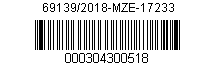 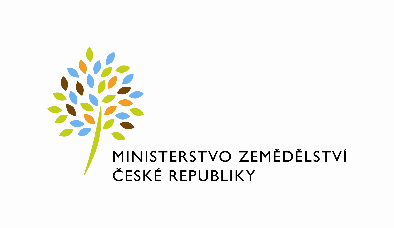 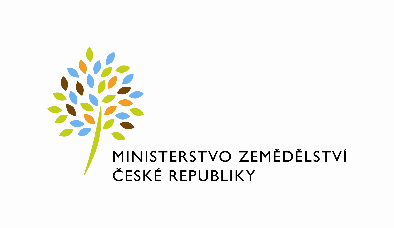 Číslo smlouvy: 687-2018-17233SMLOUVA O VYPOŘÁDÁNÍ ZÁVAZKŮuzavřená dle § 1746 odst. 2 zákona č. 89/2012 Sb., občanský zákoník, v platném znění, mezi těmito smluvními stranami:Objednatelem Česká republika – Ministerstvo zemědělstvíSe sídlem:		Těšnov 65/17, 110 00 Praha 1 – Nové MěstoIČO:			00020478DIČ:			CZ00020478Bankovní spojení:	ČNB, centrální pobočka Praha 1Číslo účtu:		1226001/0710Zastoupeným:	Ing. Janem Gallasem, ředitelem odboru environmentálního a ekologického zemědělstvíaZhotovitelem Výzkumný ústav Silva Taroucy pro krajinu a okrasné zahradnictví, v. v. i.Se sídlem:		Květnové náměstí 391, 252 43 PrůhoniceIČO:			00027073DIČ:	CZ00027073Bankovní spojení:	Komerční banka, a.s.Číslo účtu:		23937111/0100 Zastoupeným:	xxxxxxxxxxxxxxxxxxxxx, ředitelem(společně dále jen „smluvní strany)I.Popis skutkového stavuSmluvní strany uzavřely dne 21. 8. 2017 smlouvu o dílo, jejímž předmětem bylo provedení analýzy vlivu pěstování rychle rostoucích dřevin na zemědělské půdě, zejména v I. a II. třídě ochrany ZPF (dále jen „smlouva o dílo“).  Smlouva o dílo byla uzavřena v souladu s výsledkem zadávacího řízení na výběr zhotovitele díla ve smyslu zákona č. 134/2016 Sb., o zadávání veřejných zakázek. Objednatel je povinným subjektem pro zveřejňování v registru smluv dle smlouvy uvedené v ustanovení odst. 1. tohoto článku a má povinnost uzavřenou smlouvu o dílo zveřejnit postupem podle zákona č. 340/2015 Sb., zákon o registru smluv, ve znění pozdějších předpisů (dále jen „zákon o registru smluv“). K uveřejnění smlouvy uvedené v odst. 1 tohoto článku v registru smluv došlo dne 
16. 1. 2018, tedy po uplynutí lhůty podle § 7 odst. 1 zákona o registru smluv. Obě smluvní strany shodně konstatují, že jsou si vědomy právních následků s tím spojených. V zájmu úpravy vzájemných práv a povinností vyplývajících z původně sjednané smlouvy o dílo, s ohledem na skutečnost, že obě strany jednaly s vědomím závaznosti uzavřené smlouvy o dílo a v souladu s jejím obsahem plnily, co si vzájemně ujednaly, a ve snaze napravit stav vzniklý v důsledku neuveřejnění smlouvy o dílo v registru smluv ve stanovené lhůtě, sjednávají smluvní strany tuto novou smlouvu o vypořádání závazků, ve znění, jak je dále uvedeno.II.Práva a závazky smluvních stranSmluvní strany si tímto ujednáním vzájemně stvrzují, že obsah vzájemných práv a povinností, který smlouvou o vypořádání závazků nově sjednávají, je zcela a beze zbytku vyjádřen textem původně sjednané smlouvy o dílo, která tvoří pro tyto účely přílohu smlouvy o vypořádání závazků. Lhůty se rovněž řídí původně sjednanou smlouvou o dílo.Smluvní strany prohlašují, že veškerá vzájemně poskytnutá plnění na základě původně sjednané smlouvy o dílo považují za plnění dle smlouvy o vypořádání závazků a že v souvislosti se vzájemně poskytnutým plněním nebudou vzájemně vznášet vůči druhé smluvní straně nároky z titulu bezdůvodného obohacení.Smluvní strany prohlašují, že veškerá budoucí plnění ze smlouvy o vypořádání závazků, která mají být od okamžiku jejího uveřejnění v registru smluv plněna v souladu s obsahem vzájemných závazků vyjádřeným v příloze smlouvy o vypořádání závazků, budou splněna podle sjednaných podmínek.Smluvní strana, která je povinným subjektem pro zveřejňování v registru smluv dle smlouvy uvedené v čl. I. odst. 1 této smlouvy, se tímto zavazuje druhé smluvní straně k neprodlenému zveřejnění smlouvy o vypořádání závazků a její kompletní přílohy, 
tj. včetně smlouvy o dílo v registru smluv v souladu s ustanovením § 5 zákona o registru smluv.III.Závěrečná ustanoveníTato smlouva o vypořádání závazků nabývá účinnosti dnem uveřejnění v registru smluv.Tato smlouva o vypořádání závazků je vyhotovena ve dvou stejnopisech, každý s hodnotou originálu, přičemž každá ze smluvních stran obdrží jeden stejnopis.Příloha č. 1 – Smlouva č. 667-2017-17253 ze dne 21. 8. 2017V Praze dne ………					V ……………….…..….. dne ………Za objednatele:					Za zhotovitele:……………………..…………..			………….………….………..Česká republika – Ministerstvo zemědělství	Výzkumný ústav Silva Taroucy pro krajinu a okrasné zahradnictví, v. v. i.Ing. Jan Gallas					xxxxxxxxxxxxxxxxxxxxxxředitel odboru environmentálního a			ředitelekologického zemědělství 